§1072.  Bonds as legal investmentsThe revenue obligation securities  of the municipality and any loan or extension of credit issued under this subchapter, shall be legal investments in which all public officers and public bodies of the State, its political subdivisions, all municipalities and municipal subdivisions, all insurance companies and associations and other persons carrying on an insurance business, all banks, bankers, banking associations, trust companies, savings banks and savings associations, including savings and loan associations, building and loan associations, investment companies and other persons carrying on a banking business, all administrators, guardians, executors, trustees and other fiduciaries, and all other persons who are now or may later be authorized to invest in bonds or other obligations of the State, may properly and legally invest funds, including capital, in their control or belonging to them. The revenue obligation securities  and any loan or extension of credit which is issued under this subchapter are also made securities which may properly and legally be deposited with and received by all public officers and bodies of the State or any agency or political subdivisions and all municipalities and public corporations for any purpose for which the deposit of bonds or other obligations of the State is now or may later be authorized by law.  [PL 1985, c. 344, §93 (AMD).]SECTION HISTORYPL 1981, c. 476, §2 (NEW). PL 1985, c. 344, §93 (AMD). The State of Maine claims a copyright in its codified statutes. If you intend to republish this material, we require that you include the following disclaimer in your publication:All copyrights and other rights to statutory text are reserved by the State of Maine. The text included in this publication reflects changes made through the First Regular and First Special Session of the 131st Maine Legislature and is current through November 1, 2023
                    . The text is subject to change without notice. It is a version that has not been officially certified by the Secretary of State. Refer to the Maine Revised Statutes Annotated and supplements for certified text.
                The Office of the Revisor of Statutes also requests that you send us one copy of any statutory publication you may produce. Our goal is not to restrict publishing activity, but to keep track of who is publishing what, to identify any needless duplication and to preserve the State's copyright rights.PLEASE NOTE: The Revisor's Office cannot perform research for or provide legal advice or interpretation of Maine law to the public. If you need legal assistance, please contact a qualified attorney.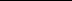 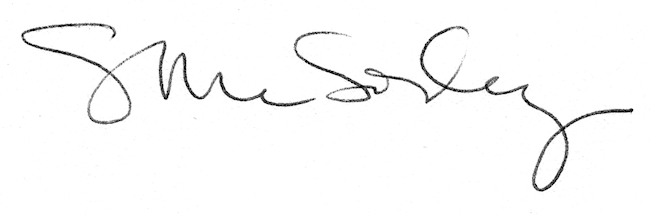 